PresseinformationDigitales Temperatursensorelement von E+E ElektronikDas TEE501 Sensorelement bietet eine hohe Messgenauigkeit von bis zu ±0,2 °C und lässt sich dank des kleinen DFN-Gehäuses einfach integrieren.(Engerwitzdorf, 24.05.2022) Mit dem TEE501 präsentiert der österreichische Sensorhersteller E+E Elektronik sein erstes digitales Temperatursensorelement. Es überzeugt mit einer Messgenauigkeit von bis zu ±0,2 °C und einem breiten Temperatureinsatzbereich. Das kleine DFN-Gehäuse mit integrierten Pull-Up Widerständen ermöglicht ein einfaches Design-In des Sensorelements. Hochgenau und vielseitig einsetzbarDas TEE501 Sensorelement eignet sich für die Temperaturmessung in einem Arbeitsbereich von -40 °C bis 135 °C. Die werksseitige Mehrpunkt-Temperaturjustage gewährleistet eine ausgezeichnete Messgenauigkeit von bis zu ±0,2 °C. Die sehr gute Messleistung und eine hervorragende Reproduzierbarkeit machen das Sensorelement zur optimalen Lösung für anspruchsvolle Messaufgaben. Die Einsatzmöglichkeiten des TEE501 sind vielfältig und reichen von der Gebäudeautomation über Haushaltselektronik bis hin zur Medizintechnik. Einfach integrierbares DFN-Gehäuse Das kleine Dual-Flat-No-Leads (DFN)-Gehäuse hat eine Grundfläche von nur 2,5 x 2,5 mm2 und findet damit in nahezu jeder Anwendung Platz. Die integrierten Pull-Up Widerstände erleichtern das Design-In zusätzlich. Für den Betrieb benötigt das Sensorelement eine Versorgungsspannung von 2,35 – 3,60 V. Datenkommunikation via I2C-SchnittstelleDie I2C-Schnittstelle sorgt für eine störungsfreie Datenkommunikation mit dem TEE501 und unterstützt Kommunikationsgeschwindigkeiten von 100 / 400 / 1000 kHz. Die Messwerte werden im 16-bit Integer-Format ausgegeben und können direkt weiter verarbeitet werden. Eine robuste I2C-Schnittstellenkommunikation wird dabei durch eine CRC Prüfsumme und eine Störungsunterdrückung sichergestellt. Individuell einstellbare I2C-Adressen ermöglichen es, bis zu 8 Sensorelemente auf einem I2C-Bus zu betreiben.Zeichen (inkl. Leerzeichen): 1990
Wörter: 242Bilder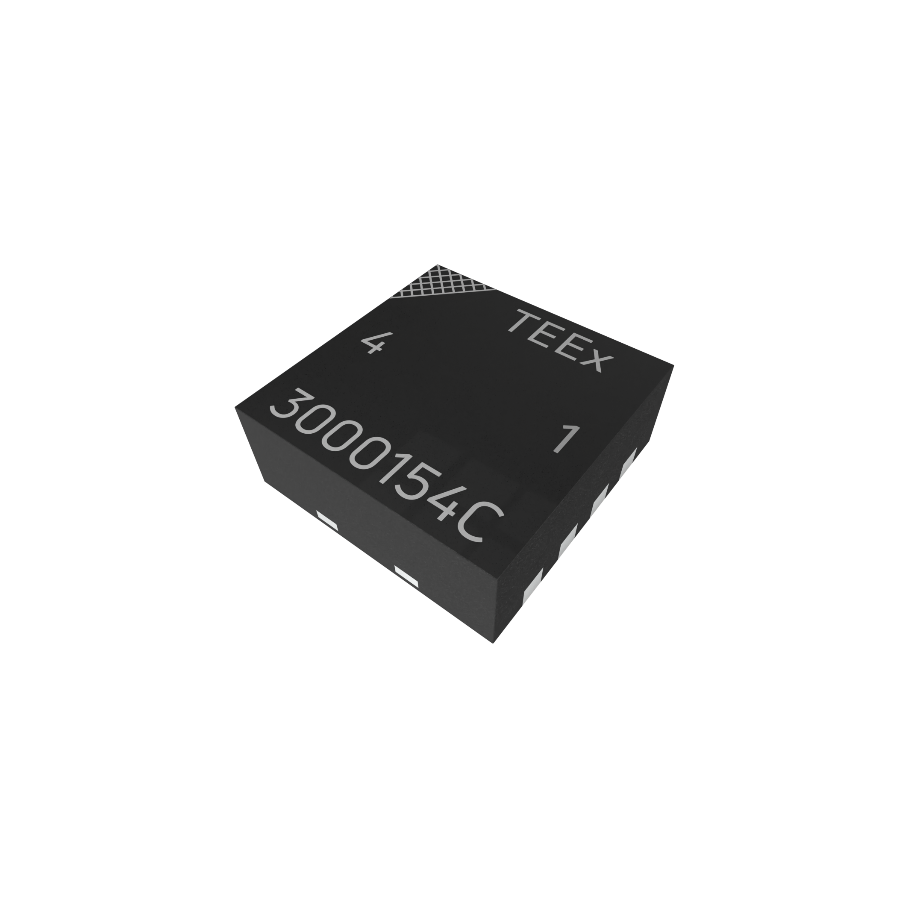 TEE501 Temperatursensorelement von E+E ElektronikFotos: E+E Elektronik Ges.m.b.H., Abdruck honorarfreiUnternehmensprofilE+E Elektronik entwickelt und produziert Sensorelemente, Sensormodule und Sensoren für Feuchte, Taupunkt, Feuchte in Öl, CO2, Luftgeschwindigkeit, Durchfluss, Temperatur und Druck. Handmessgeräte, Feuchtekalibriersysteme und Kalibrierdienstleistungen ergänzen das umfangreiche Produktportfolio des österreichischen Sensorspezialisten. Die Hauptanwendungsgebiete für E+E Produkte liegen in der HLK- und Gebäudetechnik, industriellen Messtechnik und der Automobilindustrie. Ein zertifiziertes Qualitätsmanagementsystem gemäß ISO 9001 und IATF 16949 stellt höchste Qualitätsstandards sicher. E+E Elektronik ist mit eigenen Niederlassungen in China, Deutschland, Frankreich, Indien, Italien, Korea, USA und Vertriebspartnern in mehr als 60 Ländern weltweit vertreten. Das akkreditierte E+E Kalibrierlabor ist vom österreichischen Bundesamt für Eich- und Vermessungswesen (BEV) mit der Bereithaltung der nationalen Standards für Feuchte, Taupunkt, Luftströmungsgeschwindigkeit und Gaskonzentration CO2 beauftragt.E+E Elektronik Ges.m.b.H.
Langwiesen 7
4209 Engerwitzdorf
Österreich
T +43 7235 605-0
info@epluse.com
www.epluse.com Pressekontakt
Herr Johannes Fraundorfer
T +43 7235 605-217
pr@epluse.com